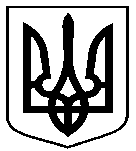 РОЗПОРЯДЖЕННЯМІСЬКОГО ГОЛОВИм. Сумивід   12.04.2019      №  126-РПро створення тимчасової  комісії по здійсненню контролю за утриманням та станом готовності захисних споруд цивільного захисту комунальної форми власності територіальної громади міста СумиЗ метою забезпечення здійснення контролю за утриманням та станом готовності захисних споруд цивільного захисту комунальної форми власності територіальної громади міста Суми, відповідно до пункту 28 частини 2 статті 19 Кодексу цивільного захисту України, наказу Міністерства внутрішніх справ  України від 09.07.2018 № 579 «Про затвердження вимог з питань використання та обліку фонду захисних споруд цивільного захисту», керуючись пунктом 20 частини четвертої статті 42 Закону України «Про місцеве самоврядування в Україні»:1. Створити тимчасову комісію по здійсненню контролю за утриманням та станом готовності захисних споруд цивільного захисту комунальної форми власності територіальної громади міста Суми (далі – комісія) у складі:Денисова                                  - головний   спеціаліст  відділу  надання  житлово-                     Анна Миколаївна                      комунальних  послуг управління експлуатації  та                                                               благоустрою департаменту інфраструктури міста                                                                Сумської міської ради.Остапенко                               - начальник сектору цивільного захисту СумськогоРоман Петрович                       міського   відділу  управління  державної  служби                                                         України з надзвичайних ситуацій (за згодою)2. Комісії до 10.10.2019 здійснити контроль за утриманням та станом готовності захисних споруд цивільного захисту комунальної форми власності територіальної громади міста Суми. 3. Відділу з питань надзвичайних ситуацій та цивільного захисту населення Сумської міської ради (Петров А.Є.):3.1. За результатами роботи комісії скласти акти оцінки готовності захисних споруд цивільного захисту комунальної форми власності відповідно до додатку 11 наказу Міністерства внутрішніх справ  України від 09.07.2018                № 579 «Про затвердження вимог з питань використання та обліку фонду захисних споруд цивільного захисту», та надати відповідну узагальнену інформацію;3.2. Направити представника до Сумського міського відділу управління Державної служби України з надзвичайних ситуацій у Сумській області для участі у здійснені контролю за утриманням та станом готовності захисних споруд цивільного захисту державної та приватної форм власності. 4. Директору департаменту забезпечення ресурсних платежів Сумської міської ради (Клименко Ю.М.), в.о. директора департаменту інфраструктури міста (Богданов В.В.) Сумської міської ради організувати доступ комісії до об’єктів перевірки комунальної форми власності територіальної громади              м. Суми.5. У разі персональних змін у складі комісії та/або відсутності членів комісії (хвороба, відпустка, відрядження, звільнення тощо) особи, які виконують обов’язки або визначені керівником структурного підрозділу, входять до складу комісії за посадою.6. Контроль за виконанням даного розпорядження покласти на заступника міського голови з питань діяльності виконавчих органів ради   Журбу О.І.Міський голова                                                                                    О.М. Лисенко                                                                      Петров 70-10-02Розіслати: згідно зі списком розсилкиЖурбаОлександр Іванович - заступник  міського  голови  з  питань діяльності   виконавчих органів ради, голова комісії;КудрицькаЮлія Олексіївна-головний спеціаліст відділу обліку комунального майна управління майна департаменту забезпечення ресурсних платежів Сумської міської ради;Кудлай Анатолій Павлович- головний спеціаліст сектору цивільного захисту населення відділу з питань надзвичайних ситуацій та цивільного захисту населення Сумської міської ради;